DISTINTA NOMINATIVI	L’ARBITRO				      IL DIRIGENTE ACCOMPAGNATORE UFFICIALE________________________		      ______________________________________________(*) 	È obbligatorio portare il documento di riconoscimento (Carta d’Identità/Passaporto). L’elenco deve essere consegnato all’Arbitro in triplice copia 30 minuti prima dell’inizio della gara.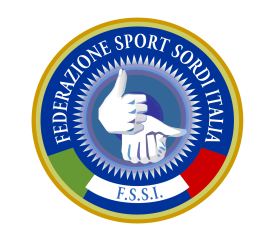  Federazione Sport Sordi Italia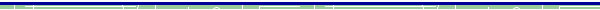 CAMPIONATO ITALIANO FSSIPALLAMANOStagione Sportiva 2016 - 2017Incontro: ________________________________ /__________________________________________da disputare il __   /__ /______ ore    __   __    a ____________________________ _____    _ (località)N. RuoloAnno di NascitaCognome e NomeCapitanoVice CapitanoN. Tess. FSSI / Doc. d’identità (*)123456789101112QUALIFICACOGNOME E NOMEN. Tess. FSSI / Doc. d’identità (*)Dirigente accompagnatore Dirigente addetto arbitriAllenatoreMedico socialeMassaggiatore